Contexte professionnelMme Perronier vous remet un extrait d’un tableau qui affiche les adresses des restaurants de la société. L’affichage de la page HTML est le suivant :Vous devez ajouter un nouveau restaurant à la liste.Travail à faire Ouvrez le fichier source html puis modifiez le code html (contrôlez éventuellement votre travail sur l’application NotePad) :le tableau doit faire 1024 pixels de largeur ;la police de caractères du style .titre doit être : Times, Times new roman, Serif ;Aajoutez une ligne qui affichera le restaurant suivant : Paris, 34 rue de la Paix, 75001 Paris.Enregistrez votre fichier sous le nom : page-web-mission-Times02.html. Doc. 1   Code html de la page 	<!DOCTYPE html ><head><meta content="fr" http-equiv="Content-Language" /><style type="text/css">.titre {	font-family: Arial, Helvetica, sans-serif;	font-size: xx-large;	font-weight: bold;	text-align: center;	background-color: #FFFF00;	border-style: groove;}.Texte {	font-family: Arial, Helvetica, sans-serif;	font-size: large;}</style></head><body style="width: 800px">	<table style="width: 800px">		<tr class="titre">			<td colspan="2">Restaurant Le Frédier</td>		</tr>		<tr>			<td>&nbsp;</td>			<td class="Texte">Adresses</td>		</tr>		<tr>			<td class="Texte">Paris</td>			<td class="Texte">74 rue de Savoie 75002 Paris</td>		</tr>		<tr>			<td class="Texte">Chamonix</td>			<td class="Texte">2 place de l’Église 74400 Chamonix</td>		</tr>		<tr>			<td class="Texte">Lyon</td>			<td class="Texte">34 rue de la République 69001 Lyon </td>		</tr>	</table>	</body></html>Mission 5 - S’initier à la codification htmlMission 5 - S’initier à la codification htmlMission 5 - S’initier à la codification html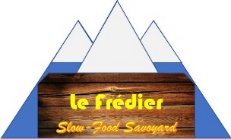 Durée : 30’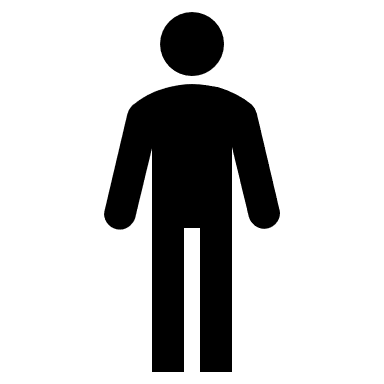 Source | code htmlRestaurant le FrédierRestaurant le FrédierAdressesParis74 rue de Savoie 75002 ParisChamonix2 place de l’Église 74400 ChamonixLyon34 rue de la République 69001 Lyon